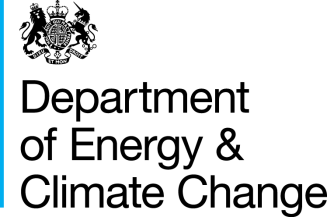 Draft Allocation Framework Feedback FormRespondent’s detailsDraft Allocation Framework Rule specific observationsPlease use the space below to make any observations on the drafting of specific rules or sections within the Draft Allocation Framework. Please start a new line for each substantive point you wish to make and expand each cell within the table as necessary. If you wish to append additional documents to support your analysis, please clearly reference these in the table below and either insert the documents as an annex to this template or attach as separate files in the email submission to the address above.AnnexesPlease insert any additional analysis here to support the points you wish to make in the section below or attach as separate files in the email with this completed template.Comments should be sent to emrcfddesign@decc.gsi.gov.uk and be submitted using this template by 1700 on 22 April 2014. Forms received after this deadline may not be considered.Name:Company:Role / Position:Business address:Email:Telephone:Industry sector:Rule number / nameIssue to raiseResolution proposed(please clearly reference any additional documents submitted)